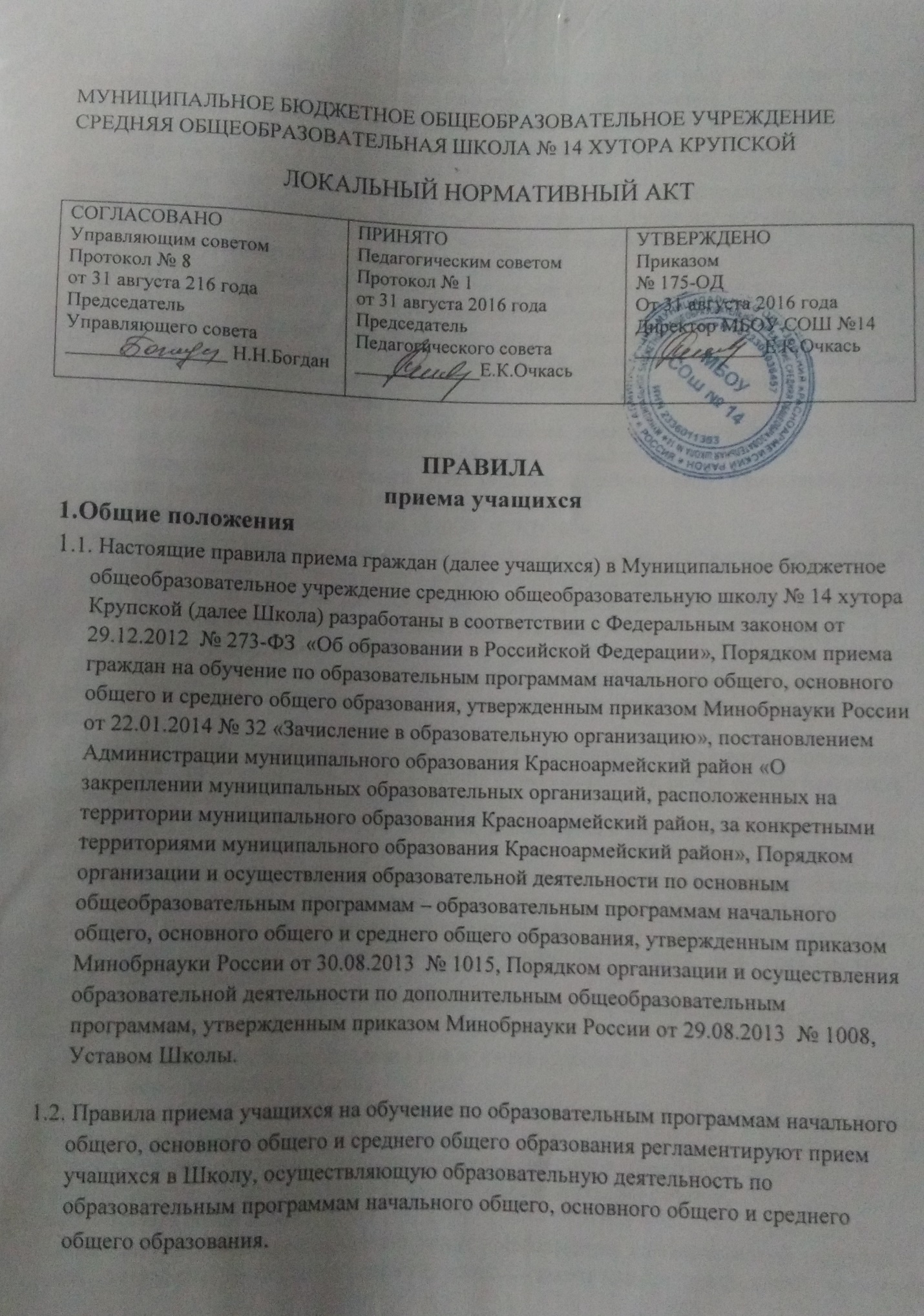 1.3.В Школу принимаются все граждане, имеющие право на получение образования соответствующего	уровня	и	проживающие	на	закрепленной Администрацией муниципального образования Красноармейский район на основании распорядительного акта территории по следующим адресам:- микрорайон №15,16 х. Крупской, х.Отрубные1.4.Лицам, как проживающим, так и не проживающим на закрепленной территории, может быть отказано в приѐме в Школу только по причине отсутствия свободных мест. 1.5.Прием на обучение по основным общеобразовательным программам	проводится Школой на общедоступной основе.1.6.Школа знакомит учащегося и (или) его родителей (законных представителей) со своим Уставом,	с	лицензией	на	осуществление	образовательной	деятельности,	со свидетельством о государственной аккредитации, с образовательными программами, в том числе дополнительными, и другими документами, регламентирующими организацию и осуществление образовательной деятельности, права и обязанности обучающихся.2. Правила приема в 1-е классы2.1. С целью проведения организованного приема граждан в первый класс Школа размещает на информационном стенде, на официальном сайте в сети "Интернет":	Постановление Администрации муниципального образования Красноармейского района о закрепленной за Школой территорией;	Правила приема	учащихся в	МБОУ СОШ №14;	информацию о количестве мест в первых классах не позднее 10 календарных дней с момента издания Постановления о закрепленной территории;	информацию о наличии свободных мест для приема детей, не проживающих на закрепленной территории, не позднее 1 июля текущего года;	примерную форму заявления.2.2. Прием в 1 класс осуществляется при достижении ребенком возраста 6 лет 6 месяцев при отсутствии противопоказаний по состоянию здоровья, но не позже достижения им 8 лет.2.3.По заявлению родителей (законных представителей) Управление образования Администрации муниципального образования Красноармейский район вправе разрешить прием детей	в школу	в более раннем	возрасте. 2.4. Все дети, достигшие школьного возраста, зачисляются в 1 класс независимо от уровня их подготовки.2.5 Прием детей в Школу осуществляется по личному заявлению родителя (законного представителя) ребенка при предъявлении оригинала документа, удостоверяющего личность	родителя	(законного	представителя),	либо	оригинала	документа, удостоверяющего личность иностранного гражданина и лица без гражданства в Российской Федерации.В заявлении родителями (законными представителями) ребенка указываются следующие сведения:а) фамилия, имя, отчество (последнее - при наличии) ребенка; б) дата и место рождения ребенка;в)	фамилия,	имя,	отчество	(последнее	-	при	наличии)	родителей	(законных представителей) ребенка;г) адрес места жительства ребенка, его родителей (законных представителей); д) контактные телефоны родителей (законных представителей) ребенка. 2.6.Для приема детей в Школу:родители (законные представители) детей, проживающих на закрепленной территории, для зачисления ребенка в первый класс дополнительно предъявляют оригиналсвидетельства о рождении ребенка или документ, подтверждающий родство заявителя, свидетельство о регистрации ребенка по месту жительства или по месту пребывания на закрепленной территории или документ, содержащий сведения о регистрации ребенка по месту жительства или по месту пребывания на закрепленной территории;родители (законные представители) детей, не проживающих на закрепленной территории, дополнительно предъявляют свидетельство о рождении ребенка;родители (законные представители) детей, являющихся иностранными гражданами или лицами без гражданства, дополнительно предъявляют документ, подтверждающий родство заявителя (или законность представления прав ребенка), и документ, подтверждающий право заявителя на пребывание в Российской Федерации;иностранные граждане и лица без гражданства все документы представляют на русском языке или вместе с заверенным в установленном порядке переводом на русский язык. 2.7.Копии предъявляемых при приеме документов хранятся в Школе во время обученияребенка.2.8. Родители (законные представители) детей имеют право по своему усмотрению представлять другие документы, в том числе медицинское заключение о состоянии здоровья ребенка. 2.9. Требование предоставления других документов в качестве основания для приема детей в Школу не допускается.2.10. Регистрация заявлений осуществляется в ИС «Е - услуги». Заявления от родителей (законных представителей) принимаются в электронном виде на портале или в традиционной очной форме в Школе.2.11. Прием заявлений в первый класс для граждан, зарегистрированных на закрепленной за школой территории, начинается не позднее1 февраля текущего года и завершается не позднее 30 июня текущего года. Для детей, не зарегистрированных на закрепленной территории, но зарегистрированных на территории муниципалитета, прием заявлений в первый класс начинается с 1 июля текущего года до момента заполнения свободных мест, но не позднее 5 сентября текущего года.2.12.Зачисление в первый класс оформляется приказом директора школы в течение 7 рабочих дней после приема документов.2.13. Приказы о приеме детей на обучение размещаются на информационном стенде Школы в день их издания.2.14.Факт ознакомления родителей (законных представителей) ребенка с лицензией на осуществление образовательной деятельности, свидетельством	о государственной аккредитации, уставом фиксируется в заявлении о приеме и заверяется личной подписью родителей	(законных	представителей)	ребенка. Подписью	родителей	(законных представителей) ребенка фиксируется также согласие на обработку их персональных данных и персональных данных ребенка в порядке, установленном законодательством Российской Федерации.2.15. Дети с ограниченными возможностями здоровья принимаются на обучение по адаптированной основной общеобразовательной программе только с согласия их родителей (законных представителей) и на основании рекомендаций психолого-медико-педагогической комиссии.2.16.Документы, представленные родителями (законными представителями) детей, регистрируются в журнале приема заявлений. После регистрации заявления родителям (законным представителям) детей выдается расписка в получении документов, содержащая информацию о регистрационном номере заявления о приеме ребенка в школу, о перечне представленных документов. Расписка заверяется подписью директора Школы, ответственного за прием документов и печатью Школы.2.17. На каждого ребенка, зачисленного в первый класс, заводится личное дело, в котором хранятся все сданные документы.3. Правила приема в 10-е классы3.1. С целью проведения организованного приема граждан в десятый класс Школа не позднее 1 апреля текущего года размещает на информационном стенде, на официальном сайте в сети "Интернет":информацию о количестве десятых классов, набираемых в текущем году;выписку	из	решения	органа	общественно-государственного	управления	о направленности профильного десятого класса (группы) в текущем году;Правила приема	учащихся в	МБОУ СОШ №14примерную форму заявления.3.2. В десятые классы Школы принимаются выпускники основной школы, желающие получить среднее общее образование.3.3.Приѐм в десятые классы начинается после завершения государственной итоговой аттестации 9-х классов и продолжается до 31 августа текущего года.3.4.При приѐме в Школу для получения среднего общего образования учащиеся подают заявление.3.5.К заявлению учащихся прилагаются следующие документы: копия паспорта;аттестат об основном общем образовании (оригинал); личное дело учащегося (для учащихся других школ).3.6.Заявления регистрируются в Журнале регистрации заявлений учащихся. 3.7.Для	комплектования профильного класса (группы)	приказом директора школы создаѐтся приемная комиссия.	При отборе претендентов в профильный класс (группу) комиссия обязана обеспечить соблюдение прав граждан на бесплатное и общедоступное образование, создать условия гласности и открытости в работе приемной комиссии, обеспечить объективность оценки способностей и наклонностей поступающих. Принятое решение оформляется протоколом заседания комиссии.3.8. При поступлении в профильные классы у обучающихся не должно быть медицинских противопоказаний к занятиям по соответствующей направленности. 3.9 Зачисление в десятые классы оформляется приказом директора школы до 1 сентября текущего года.3.10. В   10 классе открываются универсальные классы, классы профильного обучения.3.11.Наполняемость 10-х классов профильного и универсального обучения устанавливается в количестве 25 человек.4.Правила приема во 2-е-9-е,11-еклассы4.1. Прием во 2-е -9-е и 11-е классы Школы осуществляется при наличии свободных мест. 4.2.К заявлению учащихся (11-е классы) или родителей (законных представителей) прилагаются следующие документы:	копия свидетельства о рождении ребѐнка (копия паспорта при достижении 14 лет); 	личное дело;аттестат об основном общем образовании (для поступающих в 11 класс); предъявляется паспорт одного из родителей (законных представителей).4.3.При поступлении обучающихся из других общеобразовательных учреждений в течение учебного года предъявляется справка с указанием текущих оценок и пройденного программного материала.4.4. Приказ о зачислении издается с момента подачи заявления учащимся (11-е классы) или родителями (законными представителями).